Реквізити навчальної дисципліниПрограма навчальної дисципліниОпис навчальної дисципліни, її мета, предмет вивчання та результати навчання	Дана дисципліна складається з одного кредитного модуля, який є основою для підготовки висококваліфікованих фахівців, здатних вирішувати базові науково-технічні задачі в області моделювання параметрів технологічних процесів виготовлення різних деталей та машин в машинобудівному виробництві, створення математичних та імітаційних моделей процесів і обладнання, планування експериментальних досліджень та використання методик їх математичної обробки, моделювання роботи технологічних виробничих систем, використання інформаційних технологій при розробці нових технологій та виробів машинобудування.Метою кредитного модуля є формування у студентів здатностей розв’язання наступних типових задач: змістовний аналіз технологічних систем з метою правильного вибору методу оптимізації або моделювання; визначати сучасні методи прикладної багатокритеріальної оптимізації технологічних і технічних систем; визначати прикладні методи багатофакторного математичного моделювання технологічних і технічних систем; системна постановка та вирішення прикладних задач по технологічних процесах. Фахово розумітись в наступних питаннях: основи теорії моделювання систем; принципи системного підходу при моделюванні; основні поняття моделювання параметрів технологічних систем; методологію комп’ютерного моделювання систем; методи побудови математичних моделей; методи моделювання виробничих систем; комп’ютерні технології в задачах моделювання; основи моделювання систем штучного інтелекту.Також студент може професійно: формалізувати задачі моделювання параметрів технологічних систем; використовувати методи чисельного моделювання параметрів технологічних систем; планувати експериментальні дослідження систем та виконувати обробку результатів методами регресійного аналізу; моделювати технологічні параметри з використанням методів теорії подібності та аналізу розмірностей; моделювати параметри технологічних систем методами групового врахування аргументів; моделювати технологічні параметри методами штучних нейронних мереж; моделювати роботу технологічних систем методами теорії графів; моделювати роботу технологічних систем методами мереж масового обслуговування. Пререквізити та постреквізити дисципліни (місце в структурно-логічній схемі навчання за відповідною освітньою програмою)Для вивчення даної дисципліни необхідно вивчити наступні дисципліни: вища математика, інженерна та комп’ютерна графіка, обладнання механообробних цехів, технологія машинобудування, складальні процеси в машинобудуванні, автоматизоване проектування, основи тривимірного моделювання, теорія автоматичного управління технологічними системами, основи наукових досліджень, автоматизовані системи організації та управління виробництвом, теорія планування експериментів.Ця дисципліна є однією із базових дисциплін для виконання магістерської дисертації. Зміст навчальної дисципліни Навчальні матеріали та ресурсиОсновна літератураВоронцов, Б. С. Комп'ютерне моделювання технологічних процесів  : навч. посіб. для студ. за спеціальністю 131 «Прикладна механіка» за освітньо-науковою програмою магістерської підготовки - Технологія машинобудування / Б. С. Воронцов, Ю. М. Бецко, О. О. Мельник ; КПІ ім. Ігоря Сікорського. –Київ : КПІ ім. Ігоря Сікорського, 2023. – 186 с.Bangsow S. Manufacturing Simulation with Plant Simulation and SimTalk: Usage and Programming with Examples and Solutions / Steffen Bangsow. – Berlin: Springer - 2010. – 300 p.Mes M.R.K. Simulation Modelling using Practical Examples: A Plant Simulation Tutorial / Martijn R.K. Mes. – Enschede: University of Twente, 2017. - 192 р.Tecnomatix Plant Simulation: Compact Student Training. - Siemens PLM Software, 2017. – 177 р.Додаткова літератураВоронцов Б.С. Нові інформаційні технології в моделюванні логістики технологічних процесів / Б.С. Воронцов, І.А. Бочарова // Важке машинобудування. Проблеми та перспективи розвитку: ХVIII міжнар. наук.–техн. конф., 22 грудня – 24 грудня 2020 р.: тези доп. – Краматорськ: ДДМА, 2020. – С. 15.Воронцов Б.С. Імітаційне моделювання механоскладального виробництва / Б.С. Воронцов, І.А. Бочарова // Нові технології в машинобудуванні: Матеріали XXXI міжнар конф., 03–06 вересня 2021 р.: тези доп. – Харків: ТОВ «Планета-Прінт», 2021.-C. 38-39.Furmannova.B., Gabajova.G., Vavrík.V. Design of logistic system using Tecnomatix software / Beata Furmannova, Gabika Gabajova, Vladimír Vavrík. – 2019. – Режим доступу:  https://doi.org/10.24132/PI.2019.08948.043-049.Siderska J. Application of Tecnomatix Plant Simulation for modeling production and logistics processes / Julia Siderska // Business, Management and Education, 2016. - №14(1). - P. 64–73.Навчальний контентМетодика опанування навчальної дисципліни (освітнього компонента)5.1. Лекційні заняттяПрактичні заняттяОсновні завдання циклу практичних занять практична перевірка і закріплення знань, які отримували на лекційних заняттях.5.6. Лабораторні заняттяНе передбачено.5.7. Індивідуальні завданняНе передбачено.5.8. Контрольні роботиМКР за темами 1, 3, 5, 8, 11, 14, 16, 18.Самостійна робота студентаПолітика та контрольПолітика навчальної дисципліни (освітнього компонента)правила відвідування занять (як лекцій, так і практичних/лабораторних) регламентується: «Положення про організацію освітнього процесу в КПІ ім. Ігоря Сікорського»  https://osvita.kpi.ua/node/39; «Положення про систему внутрішнього забезпечення якості вищої освіти в КПІ ім. Ігоря Сікорського» https://osvita.kpi.ua/node/121; правила поведінки на заняттях (активність, підготовка коротких доповідей чи текстів, відключення телефонів, використання засобів зв’язку для пошуку інформації на гугл-диску викладача чи в інтернеті тощо) регламентується «Положення про організацію освітнього процесу в КПІ ім. Ігоря Сікорського»  https://osvita.kpi.ua/node/39,  ;правила захисту лабораторних робіт; кожен студент особисто здає лабораторні роботи;правила захисту індивідуальних завдань; кожен студент особисто здає індивідуальні роботи ; в даному кредитному модулі наявні тільки заохочувальні бали, які студент може отримати на добровільній основі виконуючі певний перелік додаткових завдань пов’язаних з тематикою кредитного модуля;політика дедлайнів та перескладань, регламентується «Положення про поточний, календарний та семестровий контроль результатів навчання в КПІ ім. Ігоря Сікорського» https://osvita.kpi.ua/node/32, «Положення про систему оцінювання результатів навчання в КПІ ім. Ігоря Сікорського» https://osvita.kpi.ua/node/37 ;політика щодо академічної доброчесності регламентується «Положення про систему запобігання академічного плагіату в  КПІ ім. Ігоря Сікорського» https://osvita.kpi.ua/node/47; положенням «Положення про вирішення конфліктних ситуацій в КПІ ім. Ігоря Сікорського» https://osvita.kpi.ua/2020_7-170;Види контролю та рейтингова система оцінювання результатів навчання (РСО)Розподіл навчального часу за видами занять і завдань з дисципліни згідно з робочим навчальним планомТаблиця 8.1Рейтинг студента з дисципліни складається з балів, що він отримує за:- виконання та захист 18 практичних робіт  -  72 бали;- модульні контрольні роботи -  18  балів;- заохочувальні бали  –  10 балів.Система рейтингових (вагових) балів та критерії оцінювання8.1. Практичні роботи (r1)Необхідною умовою допуску до практичної роботи є наявність протоколу. Ваговий бал однієї практичної роботи становить 4 бали (табл. 8.2). Максимальна кількість балів за всі практичні роботи: r1 = 18 робіт х 4 бали = 72 бали.Рейтингові бали за одну практичну роботуТаблиця 8.28.2. Модульний контроль (r2)Модульна контрольна робота складається з двох частин МКР1, МКР2, які проводять перед першою та другою атестаціями. Ваговий бал однієї МКР становить 9 балів (табл. 8.3).Максимальна кількість балів за дві модульні контрольні роботи складає: r2 = 9 балів х 2 мод. контр. роботи = 18 балів.Рейтингові бали за одну МКРТаблиця 8.38.3. Штрафні та заохочувальні балиЗагальний рейтинг з дисципліни включає штрафні та заохочувальні бали (табл. 8.4). Загальна сума штрафних балів не може перевищувати 50 х 0,1 = (— 5) балів. Штрафні та заохочувальні балиТаблиця 8.48.4. Умови рубіжної атестаціїНа 8-й тиждень навчання (перша атестація) графіком передбачено виконання:захист не менше 7-ї практичних робіт; перша МКР.Таким чином, для отримання "зараховано" з першої рубіжної атестації студент повинен мати не менше ніж 30 бали.На 14-й тиждень навчання (друга атестація) графіком передбачено виконання:захист не менше 15-ти практичних робіт; друга МКР.Таким чином, для отримання "зараховано" з другої рубіжної атестації студент повинен мати не менше ніж 60 балів.8.6. Розрахунок шкали рейтингу з дисципліни (RD):Сума вагових балів контрольних заходів протягом семестру складає:RD =         ,де r - рейтингові або вагові бали за кожний вид робіт з дисципліни (табл. 8.2-8.4).RD = 72прак + 18атест+10ЗБ = 100 балів (табл. 8.5).Рейтингова шкалаТаблиця 8.5Необхідною умовою допуску до заліку є виконання МКР1, МКР2 та зарахування всіх практичних робіт, передбачених програмою, а також семестровий рейтинг Rc не менше 60 балів.Студенти, які набрали протягом семестру рейтинг з дисципліни менше 0,5 х Rc = 30 балів (оцінка F), зобов'язані до початку екзаменаційної сесії підвищити його, інакше вони не допускаються до заліку з цієї дисципліни і мають академічну заборгованість.Робочу програму навчальної дисципліни (силабус):Складено д.т.н., проф. Воронцов Б.С.Ухвалено кафедрою Технології машинобудування (протокол № 1 від 31.08.2023)Погоджено Методичною комісією НН ММІ (протокол № 1 від 31.08.2023)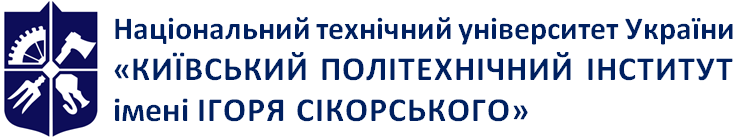 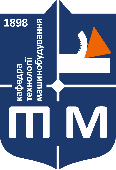 кафедраТехнології машинобудування НН ММІКОМП’ЮТЕРНЕ МОДЕЛЮВАННЯ ТЕХНОЛОГІЧНИХ ПРОЦЕСІВРобоча програма навчальної дисципліни (Силабус)КОМП’ЮТЕРНЕ МОДЕЛЮВАННЯ ТЕХНОЛОГІЧНИХ ПРОЦЕСІВРобоча програма навчальної дисципліни (Силабус)КОМП’ЮТЕРНЕ МОДЕЛЮВАННЯ ТЕХНОЛОГІЧНИХ ПРОЦЕСІВРобоча програма навчальної дисципліни (Силабус)Рівень вищої освітиДругий (магістерський) Галузь знань13 Механічна інженеріяСпеціальність131 Прикладна механікаОсвітня програмаТехнологія машинобудуванняСтатус дисциплінивибірковіФорма навчанняочна(денна)/очна(вечірня)/дистанційна/змішанаРік підготовки, семестр1 курс, весняний семестр Обсяг дисципліни5 кредитівСеместровий контроль/ контрольні заходиЗалікРозклад занятьhttp:///rozklad.kpi.ua/Schedules/ViewSchedule.aspx?v=1259f3d4-d61d-4d4b-ae95-d788e4afcad4Мова викладанняУкраїнськаІнформація про 
керівника курсу / викладачівЛектор: д.т.н., проф. Воронцов Б.С., voronts@gmail.comПрактичні / Семінарські: д.т.н., проф. Воронцов Б.С., voronts@gmail.comЛабораторні:Розміщення курсуhttps://bbb.kpi.ua/, Telegram, EK, Google classroom, тощоНазви розділів і темКількість (кредитів) годинКількість (кредитів) годинКількість (кредитів) годинКількість (кредитів) годинКількість (кредитів) годинНазви розділів і темВсьогоу тому числіу тому числіу тому числіу тому числіНазви розділів і темВсьогоЛекціїПрактичні Лабораторні СРСТема 1. Вступ. Основні поняття та визначення. Моделювання виробничої лінії.922-5Тема 2. Створення власного класу об’єктів922-5Тема 3. Методи розподілу завантаження між верстатами.922-5Тема 4. Створення власної стратегії розподілення деталей.922-5Тема 5 Моделювання виробничої лінії з робітниками.922-5Тема 6. Моделювання роботи робітників цеху.922-5Тема 7. Моделювання в режимі 3D.922-5Тема 8. Орієнтування заготовок та об’єктів цеху.922-5Тема 9. Знайомство з анімацією та 3D моделюванням виробничих процесів в програмі Tecnomatix Plant Simulation.922-5Тема 10. Створення моделі в ієрархічному порядку.922-5Тема 11. 3D: анімовані об’єкти.922-5Тема 12. Методи організації руху працівників в цеху.922-5Тема 13. Методи створення візуально привабливої 3D моделі.922-5Тема 14. Професійна анімація об’єктів.922-5Тема 15. Екпериментальні дослідження у менеджері з дослідів у середовищі Siemens Tecnomatix Plant Simulation.1222-8Тема 16. Використання бібліотеки «Cranes and More» у імітаційній моделі922-5Тема 17. Робота та використання портального крану922-5Тема 18. Методи вивчення витрат робочого часу спостереженням922-5Всього годин 1503636-78№ з/пНазва теми лекції та перелік основних питань 
(перелік дидактичних засобів, посилання на літературу та завдання на СРС)1Лекція 1Тема 1. Вступ. Основні поняття та визначення. Основні стадії проектування виробничих систем. Методологія імітаційного моделювання. Основні цілі і завдання імітаційного моделювання. Побудова фізичної моделі виробничої системи. Верифікація фізичної моделі виробничої системи. Побудова логічної моделі. Проектування матеріальних потоків. Аналіз результатів імітаційного моделювання. Моделювання виробничої лінії. Підготовка імітаційної моделі. Імітація виробничого процесу. Аналіз результатів імітації і корекція моделі.  [1,2,3].2Лекція 2Тема 2. Створення власного класу об’єктів. Перейменування класу об’єктів. Додавання нового класу об’єктів. Розміщення необхідних об’єктів у робочій зоні. З’єднання об’єктів. Розміщення діаграми в робочій зоні.  Зміна властивості  об’єкту. Результати діаграми після зміни властивостей класу об’єктів. Редагування властивостей об’єкту. Збільшення пропускної здатності об’єкту. [1,2,5].3Лекція 3Тема 3. Методи розподілу завантаження між верстатами. Розміщення необхідних об’єктів у робочій зоні. Встановлення часу оброблення однієї деталі на верстаті. Вибір стратегії для першого верстата. Розподіл завантаження між об’єктами. Вибір необхідних об’єктів для формування звіту. Звіт статистичних даних. [1,2].4Лекція 4Тема 4. Створення власної стратегії розподілення деталей. Підготовка імітаційної моделі. Налаштування ємності об’єкту. Імітація виробничого процесу. Аналіз результатів імітації та корекція моделі. Програмування стратегії розподілення. Аналіз результатів імітації зі створеною стратегією розподілення деталей. [1, 2, 3, 4].5Лекція 5Тема 5 Моделювання виробничої лінії з робітниками. Підготовка імітаційної моделі. Імітація виробничого процесу. Аналіз результатів імітації та корекція моделі. Активація можливості роботи працівника на дільниці. Збільшення кількості робітників. Зміна конфігурації роботи працівників на дільницях. [1, 2, 3].6Лекція 6Тема 6. Моделювання роботи робітників цеху. Модель виробничої лінії. Вибір робочого місця. Налаштування послуг. Налаштування підтримки послуг. [1, 2].7Лекція 7Тема 7. Моделювання в режимі 3D. Створення нової моделі. Зміна виду. Переміщення інтерфейсу. Створення об'єкта і вибір класу. Прив'язки за замовчуванням. Приближення і віддалення. Переміщення по осям координат. Зміна параметрів побудови. Зміна параметрів розташування об'єкта. Зміна назви об'єкта. [1, 2, 4].8Лекція 8Тема 8. Орієнтування заготовок та об’єктів цеху. Підготовка імітаційної моделі. Відкриття готової моделі. Ділянка цеху в режимі 3D. Видозміна ділянки цеху. Початок побудови лінії конвеєру. Поворот лінії конвеєру. Відображення траєкторії конвеєрної лінії. Задання висоти конвеєру. Отриманий результат моделювання. [ 1, 2, 5].9Лекція 9Тема 9. Знайомство з анімацією та 3D моделюванням виробничих процесів в програмі Tecnomatix Plant Simulation. Вибір редагування 3D характеристики верстата. Задання параметрів верстата. Переміщена заготовка в довільному напрямі. Редагування 3D - характеристик заготовки. Створення контейнера. Зміна параметрів необхідного контейнера. Відкриття властивостей контейнеру із заготовками. [1, 2].10Лекція 10Тема 10. Створення моделі в ієрархічному порядку. Вибір огорожі. Видалення частини огорожі. Створення нового верстата. Послідовне розміщення верстатів. Відображення кількості деталей на верстатах. [1,2].11Лекція 11яТема 11. 3D: анімовані об’єкти. Задання маршруту для руху. Задання маршруту для повернення в початкову точку. Задання часу для верстата. Написання коду. Запуск в дію анімацію. [1,2,5].12Лекція 12Тема 12. Методи організації руху працівників в цеху. Створення робочих місць. З’єднання об’єктів моделі. Обмежувальні рамки. Розміщення кубоїдів. Візуалізація процесу. Зміна параметрів. [1,2].13Лекція 13Тема 13. Методи створення візуально привабливої 3D моделі. Модель виробничої лінії. Створення стін. Задання значення параметрів стін виробничого цеху. Введення значення параметрів підлоги в цеху. Створеної шафи, стелажа, виробничої платформи, сходин, огорожі виробничого цеху. Редагування властивостей. [1, 2].14Лекція 14Тема 14. Професійна анімація об’єктів. Створення нової моделі. Вибір режиму перегляду. Вимкнення орієнтації групи станів. Створення 3D – моделі нового верстату та інструменту для нього. Написання коду анімації. [1, 2].15Лекція 15Тема 15. Екпериментальні дослідження у менеджері з дослідів у середовищі Siemens Tecnomatix Plant Simulation. Створення нової моделі. Розташування верстатів та побудова ланцюгів. Налаштування виходу заготовок. Налаштування відсотку збоїв першої станції. Налаштування контроллера на відключення симуляції через певний проміжок часу. Створення експерименту.  Встановлення параметрів експерименту. Вибір числової форми стандартних відхилень. Статистичний аналіз результатів. Звіт експерименту. [1, 2, 5].16Лекція 16Тема 16. Використання бібліотеки «Cranes and More» у імітаційній моделі. Активація бібліотеки «Cranes and More». Розміщення та орієнтація порталу. Налаштування параметрів порталу. Введення коду керування порталом. Послідовність дій при написанні коду керування порталом. Запуск симуляції у реальному часі. [1, 2, 5].17Лекція 17Тема 17. Робота та використання портального крану. Створення нової моделі. Вибір режиму перегляду. Моделювання області зберігання. Створення портального крану. Введення параметрів для порталу. Створення робочого шляху переміщення. Додавання нового об’єкту в моделювання. Налаштування моделювання. [2, 3, 5].18Лекція 18Тема 18. Методи вивчення витрат робочого часу спостереженням. Створення нової моделі. Вибір режиму перегляду. Робоча зона. Встановлення завантажувача. Редагувати файл підпрограми. Запуск симуляції. [1, 2].№ з/пНазва практичної роботи (комп’ютерного практикуму)Кількість ауд. годин1Моделювання виробничої лінії. Тема 1.22Створення власного класу об’єктів. Тема 2.23Методи розподілу завантаження між верстатами. Тема 3.24Створення власної стратегії розподілення деталей. Тема 4.25Моделювання виробничої лінії з робітниками. Тема 5.26Моделювання роботи робітників цеху. Тема 6.27Моделювання в режимі 3D. Тема 7.28Орієнтування заготовок та об’єктів цеху. Тема 8.29Знайомство з анімацією та 3D моделюванням виробничих процесів в програмі Tecnomatix Plant Simulation. Тема 9..210Створення моделі в ієрархічному порядку. Тема 10.2113D: анімовані об’єкти. Тема 11.212Методи організації руху працівників в цеху. Тема 12.213Методи створення візуально привабливої 3D моделі. Тема 13.214Професійна анімація об’єктів. Тема 14.215Екпериментальні дослідження у менеджері з дослідів у середовищі Siemens Tecnomatix Plant Simulation. Тема 15.216Використання бібліотеки «Cranes and More» у імітаційній моделі. Тема 16.217Робота та використання портального крану. Тема 17.218Методи вивчення витрат робочого часу спостереженням Тема 18.2№ з/пНазва теми, при підготовці до аудиторних занятьКількість годин СРС1Тема 1. Вступ. Основні поняття та визначення. Моделювання виробничої лінії. [1, 2, 3, 5]52Тема 2. Створення власного класу об’єктів. [1, 2, 3, 5]53Тема 3. Методи розподілу завантаження між верстатами. [1, 3, 5]54Тема 4. Створення власної стратегії розподілення деталей. [1, 2, 5]55Тема 5 Моделювання виробничої лінії з робітниками. [1, 2, 3, 5]56Тема 6. Моделювання роботи робітників цеху. [1, 2, 3, 5]57Тема 7. Моделювання в режимі 3D. [1, 2, 3, 5]58Тема 8. Орієнтування заготовок та об’єктів цеху.59Тема 9. Знайомство з анімацією та 3D моделюванням виробничих процесів в програмі Tecnomatix Plant Simulation. [1, 2, 3, 5]510Тема 10. Створення моделі в ієрархічному порядку. [1, 2, 3, 5]511Тема 11. 3D: анімовані об’єкти. [1, 2, 3, 5]512Тема 12. Методи організації руху працівників в цеху. [1, 2, 3, 5]513Тема 13. Методи створення візуально привабливої 3D моделі. [1, 2]514Тема 14. Професійна анімація об’єктів. [1, 2, 3, 5]515Тема 15. Екпериментальні дослідження у менеджері з дослідів у середовищі Siemens Tecnomatix Plant Simulation. [1, 2, 3, 5]816Тема 16. Використання бібліотеки «Cranes and More» у імітаційній моделі [1, 2, 3, 5]517Тема 17. Робота та використання портального крану. [1, 2, 3, 5]518Тема 18. Методи вивчення витрат робочого часу спостереженням. [1, 2, 3, 5]5СеместрВсьогоРозподіл за семестрами та видами занятьРозподіл за семестрами та видами занятьРозподіл за семестрами та видами занятьРозподіл за семестрами та видами занятьМКРРГРЗалікЛек.Прак.Лаб.СРС21503636-78+-+Всього1503636-78+-+ОцінкаБалиКритерій оцінюванняA4,0Зауважень до звіту нема, є відповіді на всі запитанняB3,0Несуттєві зауваження до звіту, відповіді на більшість запитаньC2,0Зауваження до отриманих результатів, відповідь на частину питаньD1,5Звіт має помилки, відповіді лише на окремі питанняE1,0Робота виконана, отримано вірні результати, але не захищено.Fx0,0Робота не виконана, звіт відсутнійОцінкаБалиКритерій оцінюванняA9,0Вірна відповідь більш ніж на 90 % питаньB7,5Вірна відповідь на 90 % питаньC6,0Вірна відповідь на 80 % питаньD4,5Вірна відповідь на 70 % питаньE3,0Вірна відповідь на 60 % питаньFx0,0Вірна відповідь менш ніж на 60 % питань або студент був відсутнійДіяБалиУчасть у розробці дидактичного матеріалу10 балівПропуск більш ніж 50% лекцій без поважної причинимінус 5 балівRD = Rc + REОцінка ECTSТрадиційна оцінка95-100Aвідмінно85-94Bдуже добре75-84Cдобре65-74Dзадовільно60-64Eдостатньо< 60Fxнезадовільно< 30 або не виконані інші умови допуску до залікуFне допущений